MEGHÍVÓ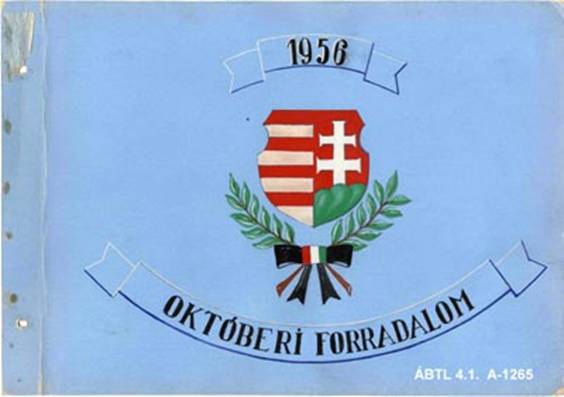 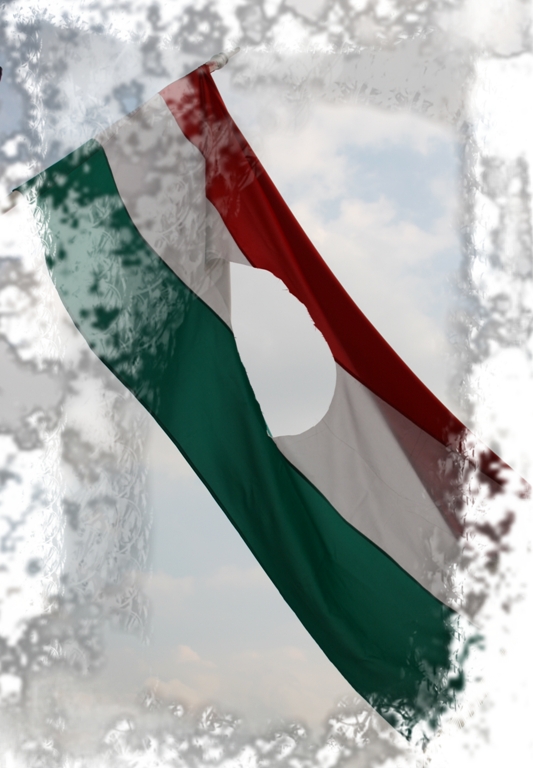 A 61. évfordulón emlékezzünk együtta szabadság napjára,az 1956-os forradalom ésszabadságharceseményeire,  hőseire!HARTA NAGYKÖZSÉG ÖNKORMÁNYZATAszeretettel vár mindenkit 2017. október 21-én /szombaton/ 10 órakora Művelődési HázbaÜNNEPI MEGEMLÉKEZÉSREBeszédet mond Font Sándor országgyűlési képviselő úrDollenstein László polgármester úr köszöntőjeElismerő kitüntetések átadásaÜnnepi műsorKözreműködnek: Németh Milán, Hartai Zeneiskola növendékei és tanárai
 Ráday Pál Kamarakórus, Dunapataji NépdalkörKoszorúzás az 56-os emlékműnélAz ünnepség előtt, 9 órától a forradalom áldozataira emlékező szentmise
 a Római Katolikus templomban.